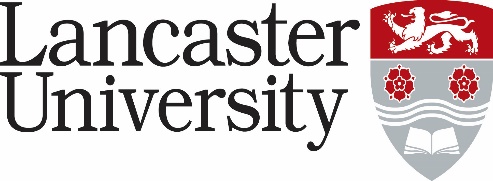 PERSON SPECIFICATIONLecturer in Late Roman / Medieval History (with Latin) (Teaching and Scholarship)Vacancy Ref: 0688-24Application Form – assessed against the application form and curriculum vitae. Applicants will not be asked to answer a specific supporting statement. Normally used to evaluate factual evidence (e.g. award of a qualification). Will be “scored” as part of the shortlisting process.  Supporting Statements - applicants are asked to provide a statement to demonstrate how they meet the criteria. The response will be “scored” as part of the shortlisting process. Interview – assessed during the interview process by competency-based interview questions, tests, presentation etc.CriteriaEssential/ Desirable* Application Form/ Supporting Statements/ Interview A PhD or equivalent in a relevant research area (or anticipated award within 12 months). Please give details of your PhD stating awarding institution, date of award, discipline/specialism.EssentialApplication Form / Supporting StatementA clear commitment to scholarship in your chosen field of study, with plans to engage in the development of knowledge, as well as to apply this to your teaching.EssentialSupporting statement/InterviewAbility to draw on current and recent research, theory and methodology in Later Roman history and Latin translation to deliver high quality and engaging teaching for UG and MA students.EssentialSupporting statement/InterviewSuccessful experience of teaching undergraduate and postgraduate courses in relevant subject areas.DesirableSupporting statement/InterviewExperience in supervising undergraduate and/or MA dissertations.DesirableSupporting statement/InterviewExperience of translating historical Latin sources in a research context.EssentialSupporting statement/InterviewSuccessful experience of teaching Latin language skills in a university or other relevant setting.DesirableSupporting statement/InterviewExperience of effective module design (undergraduate and/or postgraduate).DesirableSupporting statement/InterviewAbility to present information and ideas in an engaging and effective manner and in diverse formats to different student groups (UG, MA). EssentialSupporting statement/InterviewAbility to work co-operatively and flexibly with colleagues including undertaking appropriate administrative responsibilities.EssentialSupporting statement/Interview